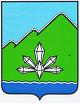 АДМИНИСТРАЦИЯ ДАЛЬНЕГОРСКОГО ГОРОДСКОГО ОКРУГА ПРИМОРСКОГО КРАЯПОСТАНОВЛЕНИЕ                                                              г.Дальнегорск                                      № _______Об утверждении муниципальной программы «Противодействие коррупции 
в Дальнегорском городском округе»В соответствии с Федеральным законом от 25.12.2008 № 273-ФЗ «О противодействии коррупции», Законом Приморского края от 10.03.2009 № 387-K3 «О противодействии коррупции в Приморском крае», постановлением администрации Дальнегорского городского округа от 19.07.2018 
№ 488-па «Об утверждении порядка принятия решений о разработке, реализации и проведении оценки эффективности реализации муниципальных программ администрации Дальнегорского городского округа», руководствуясь Уставом Дальнегорского городского округа, администрация Дальнегорского городского округа ПОСТАНОВЛЯЕТ:1. Утвердить муниципальную программу «Противодействие коррупции в Дальнегорском городском округе», со сроком реализации 2022 - 2024 годы.2. Признать утратившими силу следующие постановления администрации Дальнегорского городского округа:- от 06.09.2018 № 606-па «Об утверждении муниципальной программы «Противодействие коррупции в Дальнегорском городском округе»;- от 30.08.2019 № 717-па «О внесении изменений в постановление администрации Дальнегорского городского округа от 06.09.2018 № 606-па «Об утверждении муниципальной программы «Противодействие коррупции в Дальнегорском городском округе»;- от 21.10.2019 № 870-па «О внесении изменений в постановление администрации Дальнегорского городского округа от 06.09.2018 № 606-па «Об утверждении муниципальной программы «Противодействие коррупции в Дальнегорском городском округе»;- от 28.11.2020 № 1156-па «О внесении изменений в постановление администрации Дальнегорского городского округа от 06.09.2018 № 606-па «Об утверждении муниципальной программы «Противодействие коррупции в Дальнегорском городском округе».3. Настоящее постановление вступает в силу с 1 января 2022 года.4. Разместить настоящее постановление на официальном интернет-сайте Дальнегорского городского округа.Глава Дальнегорского городского округа 								       А.М. Теребилов